Nomor	: B-3610 /B.I.1/KS.01.7/10/2020				14 Oktober 2020Lamp	: 1 (satu) bendelHal	: Permohonan Infromasi Harga Barang (revisi spesifikasi)Kepada Yth. ............................................................................................diTempatAssalamu’alaikum, wr. wb.Sehubungan rencana realisasi pelaksanaan pekerjaan Pengadaan Sarana Prasarana Bagian Umum UIN Maulana Malik Ibrahim Malang Tahun Anggaan 2020, bersama ini kami bermaksud agar perusahaan saudara memberikan informasi tentang Harga Jasa sesuai dengan Rencana Anggaran Biaya (RAB) yang kami lampirkan dalam surat ini.Apabila informasi harga yang saudara berikan sesuai dan kami nilai wajar, maka kami akan memberi kesempatan perusahaan saudara untuk membuat penawaran E-Pengadaan Langsung melalui portal http://lpse.kemenag.go.id/Kami harap data barangdapat kami terima paling lambatpada :Hari	:	JumatTanggal	:	16 Oktober 2020Jam	:	13.00 WIBTempat:	Bagian Umum Biro AUPKLantai II Gedung Rektorat UIN Maulana Malik Ibrahim Malang Jl. Gajayana No. 50 Malang (0341) 570886Adapun informasi harga tersebut bisa dikirim via e-mail ke : info@uin-malang.ac.id atau bisa dikirim langsung ke Bagian Umum Demikian atas perhatian dan kerjasamanya yang baik, kami sampaikan terima kasih.Wassalamu’alaikum, wr. wb.Pejabat Pembuat Komitmen,M. Fatkhul UlumLampiran 	: Surat Permintaan Informasi Harga Barang	Nomor		: B- 3610/B.I.1/KS.01.7/10/2020	Tanggal	: 14 Oktober 2020Tentang :RincianAnggaranBiaya (RAB)Pekerjaan	: 	Belanja Modal Peralatan dan Mesin Bagian UmumLokasi	: 	UIN Maulana Malik Ibrahim MalangTahunAnggaran	: 	2020Pejabat Pembuat Komitmen,M. FatkhulUlumNoNama BarangVolumeVolumeHargaSatuan (Rp.)Jumlah (Rp.)1Laptop LENOVO ThinkBook 14-IML Non Windows [20RV001TID] - Mineral GreyProcessor: Intel Core I3-10110URAM: 4GB DDR4HDD: 1TBVGA: AMD Radeon 625 with 2GBKonektivitas: Wifi + Bluetooth + LAN Ukuran Layar: 14 Inch FHDSistem Operasi: Non OS3Unit2Personal Computer (Rakitan)1 x INTEL CORE I3 9100F 3.6GHZ 4C/4T - 1151-CFL    1 x MSI H310M PRO VH - 1151-CFL    1 x TEAM VULCAN Z 8GB KIT (4X2) 2666MHZ DDR4   1 x SSD ADATA SU650 120GB:1 x HDD WD BLUE 1TB 3.5INC (resmi)1 x BIOSTAR RX550 4GB SINGLE FAN DDR51 x THERMALTAKE LITE POWER 450WATT 80+1 x VENOM RX SKYWALKER 1 x LED LG 24MK400H 24INC 1MS 75HZ FREESYNC1 x LOGITECH MK120 COMBO (KEY+MOUSE)1 x UPS PHOENIX BC 700VA5Unit3Speaker Aktif Polytron PTS 2K25 Bluetooth Connection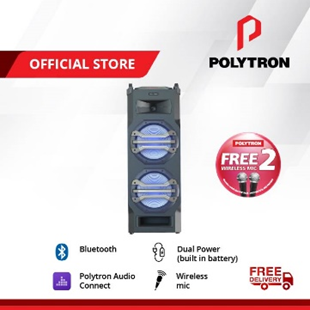 Yes Super BassYes Band InputYes Optical InputYes Dual PowerAC & Battery  2Unit4Printer Warna EPSON Printer L3110 A4Print Resolution 5760 x 1440 dpiPrint Speed black: Up to 33 ppm / color:15 ppmCopy Speed Black: Up to 7.0 ipm / color: 1.7 ipmCopy Resolution 300 x 300 dpiScanning Type Flatbed colour image scannerSensor Type CISScanning Reslolution: 600 x 1200 dpiUSB 2.02unit5Printer hitam putih HP Laser 107w Printer [4ZB78A]UkuranKertas: Up to A4Kecepatan Print : Up to 20 ppmResolusi: Up to 1200 dpiKapasitasKertas: Up to 150 SheetKonektivitas: USB + Wifi Unit TermasukHP Laser 107w PrinterPower cordUSB cableSetup GuideReference Guide2Unit6Besi siku lubangBesi siku lubang merek union SAF 4 x 4cmPanjang 4m Tebal 2mm (SA80)Plat besi siku lubang merek union tebal 1mm (40 biji)Baut mur besi siku lubang merek hexagonal (100 biji)Alas kaki karet rak besi siku lubang 4 x 4cm (8 biji)10Batang7MultiplekTriplek MDF (Medium Density Fireboard)P=244cm, L=122cm, T=18mm5Lembar8Scanner PLUSTEK SmartOffice PS3140UTipe: Automatic Document Feeder (ADF)UkuranKertas: A4/ LetterKecepatanCetak: 40ppmKecepatan Scan: 40 lembar/menitMax: 216 x 5080 mm (8.5" x 200")Min: 13.2 x 13.2 mm (0.52" x 0.52")Scan: Kartu Nama, A5, Kuarto, Letter, A4, Folio (F4), Legal1Unit9CANON COMPACT CAMERA PSSX70 BLACK PS-SX70BK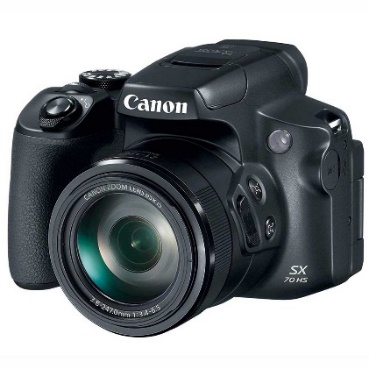 Mode AF : One Shot AF, Servo AF, Manual FocusFlash Built-inKecepatan Pemotretan : 10 (One-Shot AF) / 5,6 (Servo AF)Zoom Digital : 4x ISO Efektif : 100 - 3200Pixel Efektif (pixel) : 20,3Exposure Compensation : ±3 stop dalam peningkatan 1/3 stopMode Flash : Auto, On, Slow Synchro, OffPanjang Fokus : 21 - 1365mm (65x)Resolusi Gambar : 4:3 5184 x 3888 (L) 3648 x 2736 (M) 2432 x 1824 (S)Image Stabilizer : Tipe Lens-Shift 1unitTotalTotalTotalTerbilang:Terbilang:*)harga sudah termasuk pajak*)harga sudah termasuk pajak*)harga sudah termasuk pajak*)harga sudah termasuk pajak*)harga sudah termasuk pajak*)harga sudah termasuk pajak